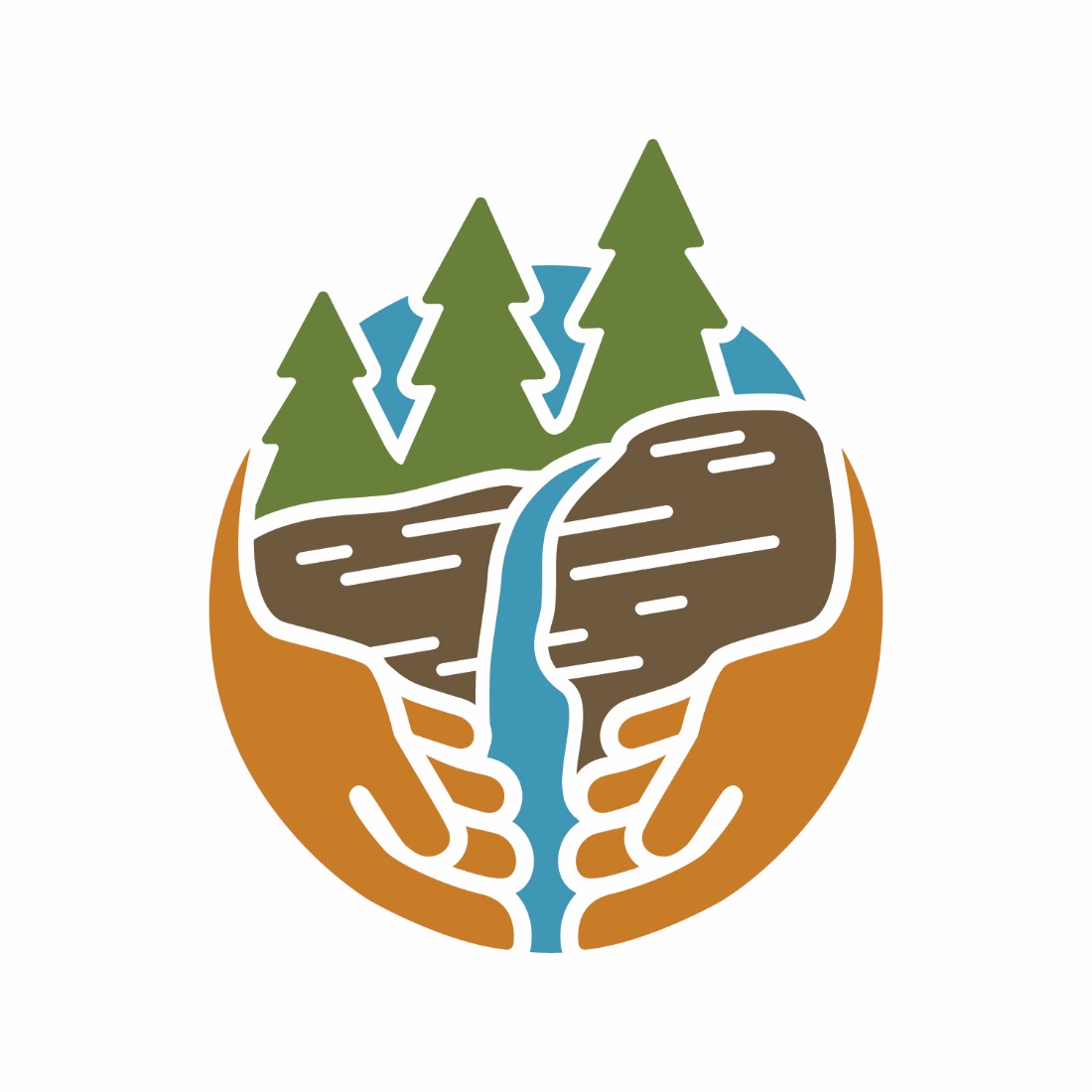 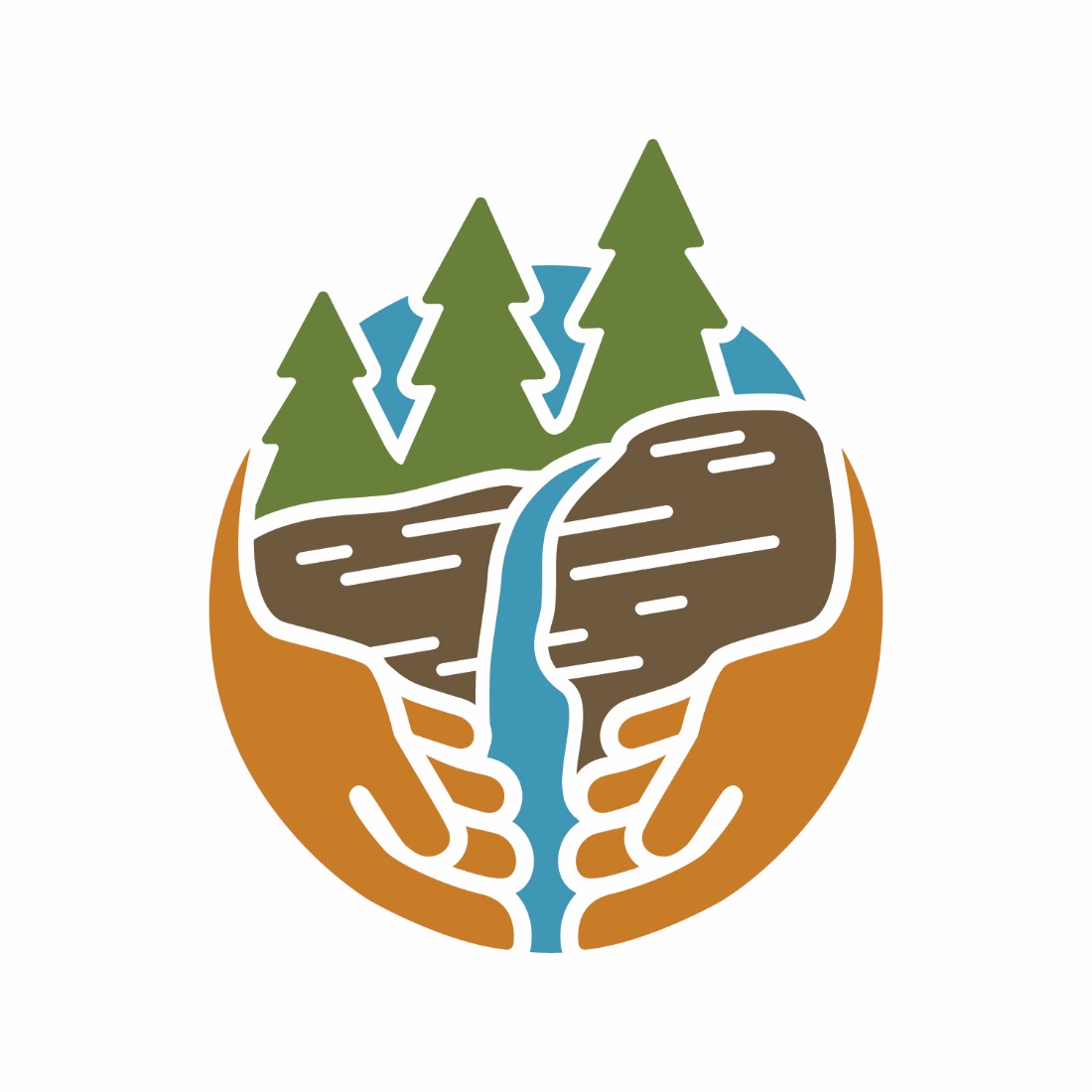 Capital Region PRISM Treatment ReportSite Information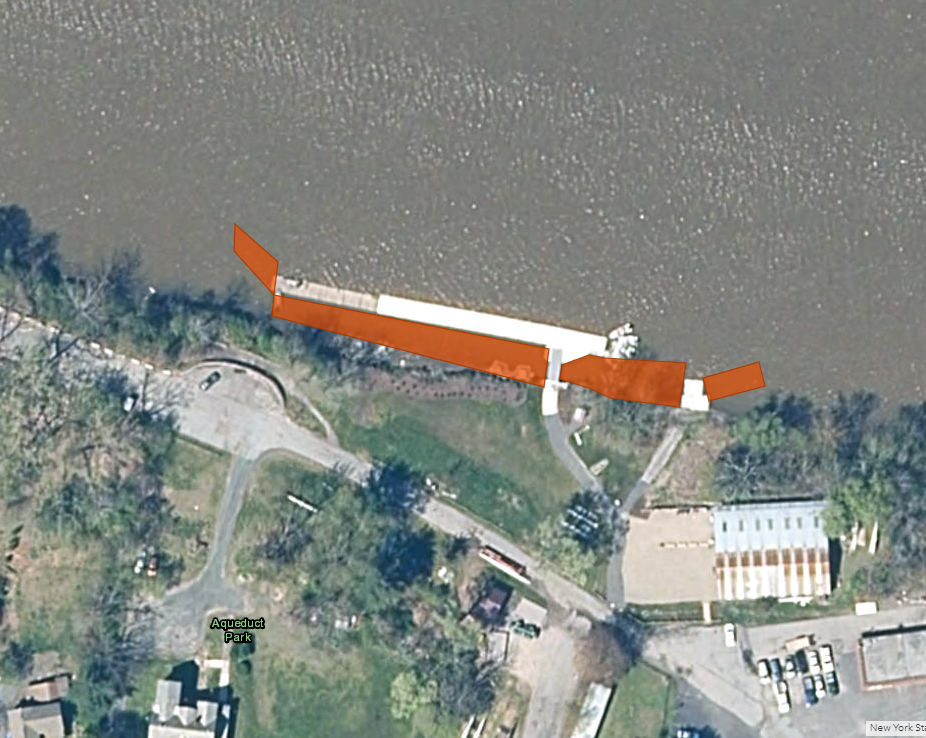 Date: August 10th, 2022Site Name & Address: Aqueduct Park2757 Aqueduct Road, Schenectady, NY, 12309Property Owner: Town of NiskayunaContact Info: aqueductrowingclub@gmail.com Coordinates: 42°50'55.9"N 73°54'04.4"WProject Leader: Hannah Coppola (AIS Program Manager)Email: hwe22@cornell.eduiMapInvasives User ID: 21052Team Members: Hannah Coppola, Ben Caligiuri (PRISM Technician), Mal Provost (Adirondack Mountain Club, Schenectady Chapter), Gabe Zahn (Volunteer), Rowing Club Instructor (Volunteer)Project Information Target Species: Water chestnut (Trapa natans)First year of treatment? NoSize of infestation: 12+ acresSize of area treated: 0.06Treatment Method (please be specific): Hand Pulling, removing two feet of stems then cutting% Completed: 100%Amount removed: (# bags, # plants, # mature, # seedlings): 26 Contractor bags estimated at 45lbs each. A conservative estimate of 1,170lbs of plant material removed. Time spent on removal: 2.5 hoursIs follow-up needed? No Were treatments uploaded to IS Tracker and Field Maps? YesField Maps Object ID: 2847Photos of the project: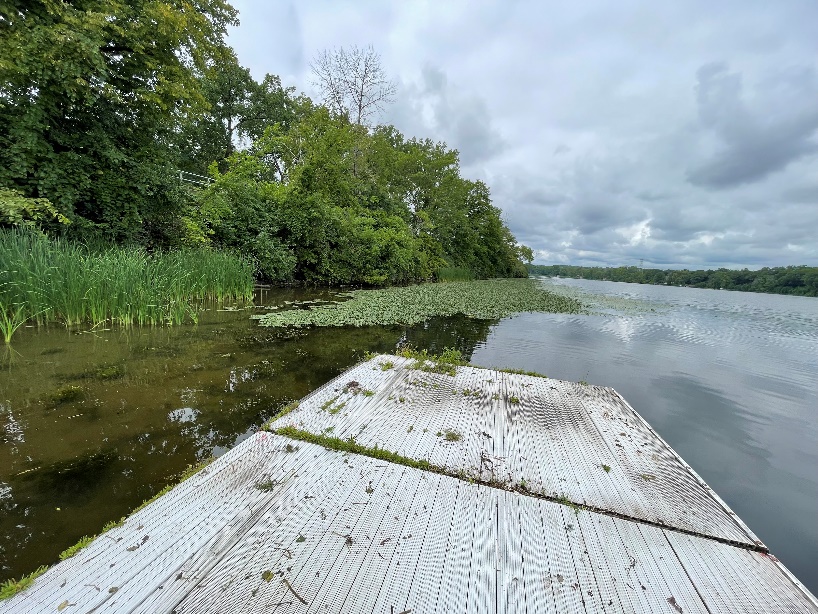 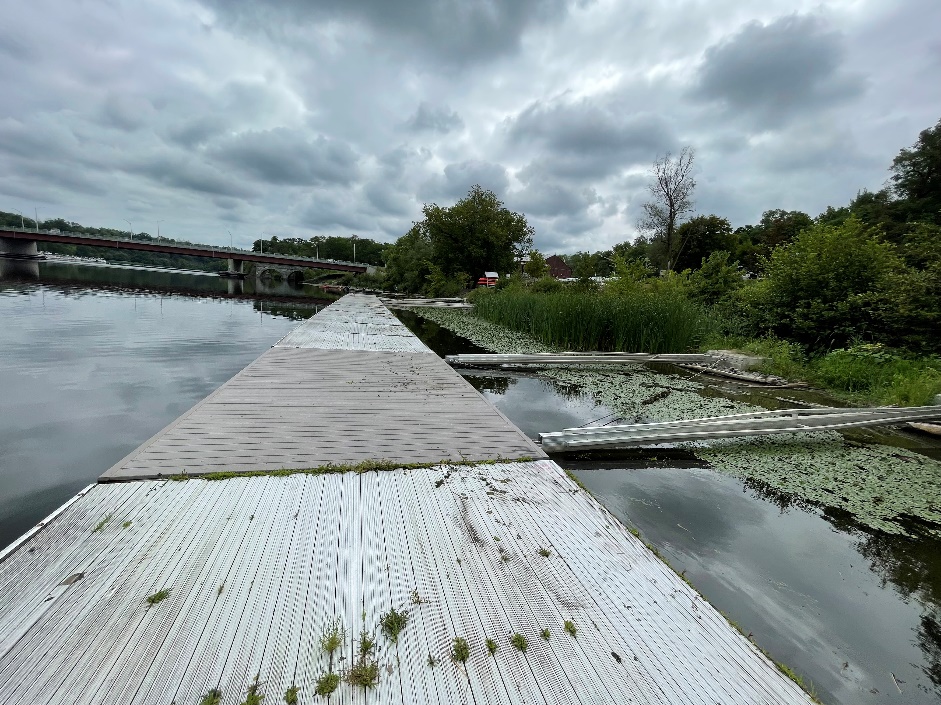 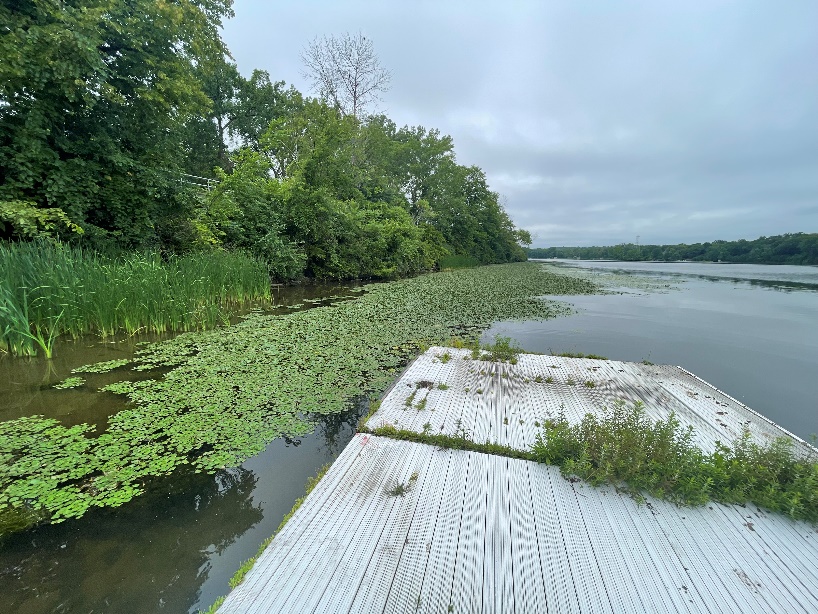 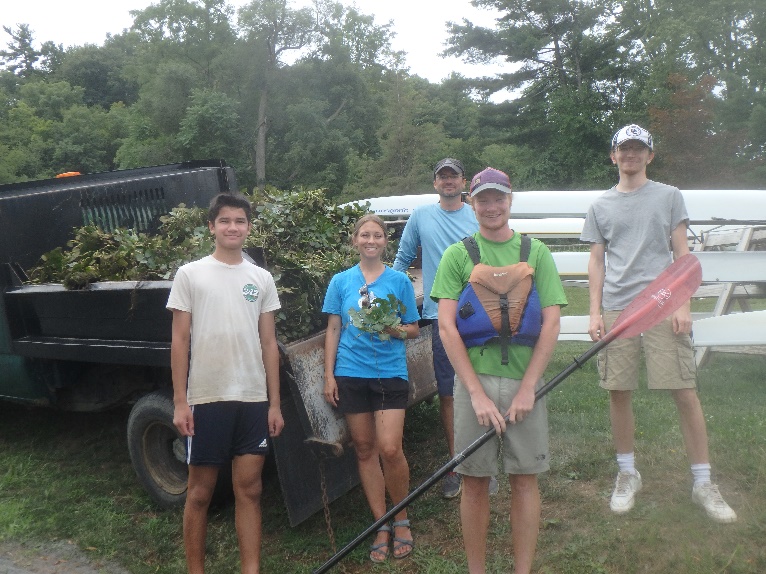 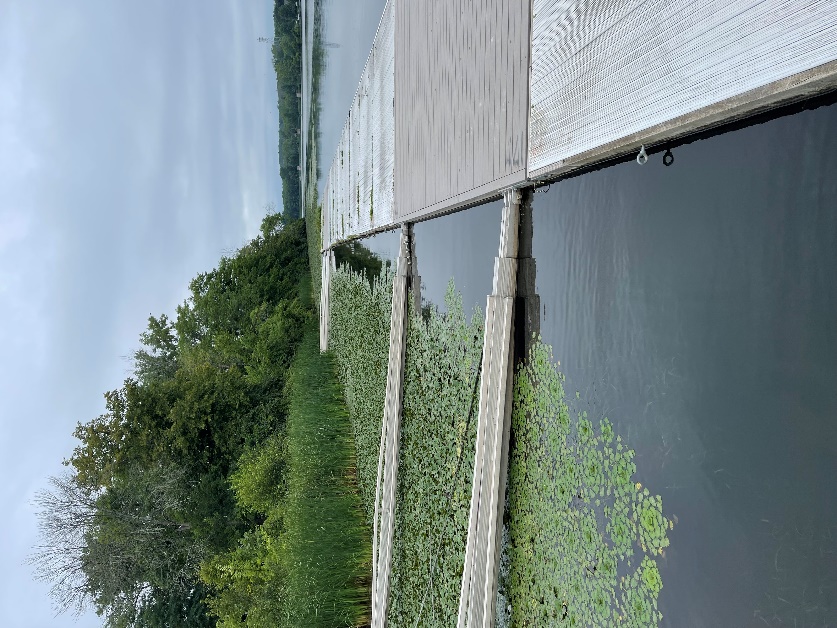 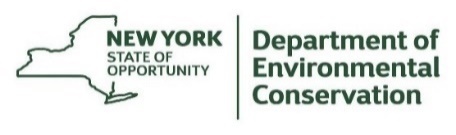 